Upper Miramichi Elementary School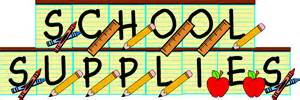 Grade 1, 3, 4     2022/23$50 student fee  Reusable water bottle Box of plastic spoons2 boxes of Kleenex2 boxes of large Ziploc bagsBackpackLunchboxIndoor shoes NOTE: If possible, it is a good idea to have supplies at home such as pencil, erasers, notebook, and crayons. First day of school- Tuesday, September 6, 2022. 